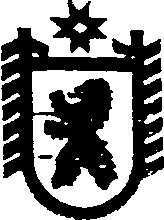 Республика КарелияАДМИНИСТРАЦИЯ СЕГЕЖСКОГО МУНИЦИПАЛЬНОГО РАЙОНАПОСТАНОВЛЕНИЕот  25  мая  2017  года  №  330 СегежаОб утверждении Положения о стимулирующих выплатах руководителям муниципальных бюджетных социальных учреждений  Сегежского муниципального района          	В целях обеспечения реализации Указа  Президента  Российской Федерации               от 7 мая 2012 г. № 597 «О мероприятиях по реализации государственной социальной политики»,  постановления главы администрации Сегежского муниципального района от 20 октября 2008 г. № 1012 «Об утверждении Перечней видов выплат  компенсационного и стимулирующего характера в муниципальных учреждениях, финансируемых за счет средств бюджета Сегежского муниципального района»                    (в редакции постановления от 22 октября 2014 г. №1367), Плана мероприятий («дорожной карты») «Повышение эффективности и качества услуг в сфере социального обслуживания населения Сегежского муниципального района на 2013-2018 годы», утвержденного постановлением администрации Сегежского муниципального района                                      от 04 августа  2014 г.   №  958,  администрация Сегежского муниципального района             п о с т а н о в л я е т:1. Утвердить прилагаемое Положение о стимулирующих выплатах   руководителям муниципальных бюджетных социальных учреждений  Сегежского муниципального района   2.  Признать утратившими  силу постановления администрации Сегежского муниципального района от 23 сентября 2013 года № 1131 «Об утверждении   Положения   о   стимулирующих  выплатах руководителям муниципальных бюджетных социальных учреждений Сегежского муниципального района», от 21 ноября  2013 года   № 1415 «О внесении изменения в постановление администрации Сегежского муниципального района от 23 сентября 2013 г. № 1131». 3.   Отделу информационных технологий и защиты информации администрации Сегежского муниципального района (Т.А.Слиж) обнародовать настоящее постановление путем размещения официального текста настоящего постановления в информационно-телекоммуникационной сети «Интернет» на официальном сайте администрации Сегежского муниципального района  http://home.onego.ru/~segadmin.  4.  Контроль за исполнением настоящего постановления возложить на заместителя главы администрации Сегежского муниципального района по социальным вопросам Е.Н.Антонову.  Глава администрацииСегежского муниципального района                                                                   И.П.ВекслерРазослать: в дело, Антоновой Е.Н., ФУ, ЦСОГиИ, РЦДиПсОВ.                         УТВЕРЖДЕНО постановлением администрации Сегежского муниципального района  от   25  мая  2017 г. №  330  2Положение    о   стимулирующих  выплатах руководителям муниципальных бюджетных социальных учреждений  Сегежского муниципального района	1. Настоящее Положение  определяет порядок установления и условия осуществления стимулирующих выплат руководителям муниципальных бюджетных социальных учреждений   Сегежского муниципального района (далее – руководители учреждений).	2. Стимулирующие выплаты устанавливаются  в целях повышения производительности и эффективности труда руководителей учреждений, их ответственности за  количество и качество оказываемых социальных услуг.	3.   С целью осуществления стимулирующих выплат руководителю   учреждения     в фонде оплаты труда соответствующего учреждения предусматривается до 5 процентов   бюджетных ассигнований, предусмотренных на оплату труда работников соответствующего    учреждения. Стимулирующие выплаты руководителю   учреждения могут производиться также за счет средств  приносящей доход деятельности, направленных учреждением на оплату труда работников учреждения.	4.  Руководителю учреждения   устанавливаются следующие стимулирующие выплаты:1) премия  по итогам работы за месяц,  год (далее – премия за отчетный период);2) выплата за интенсивность и высокие результаты работы;3) ежемесячная выплата за  выслугу лет.	5.  Премия за отчетный период руководителю учреждения выплачивается   за фактически отработанное время.       6. Выплата премии за отчетный период руководителю  учреждения осуществляется в следующем порядке: 1) руководитель учреждения не позднее 10 числа месяца, следующего за отчетным периодом,  представляет  в     администрацию    отчет  о выполнении целевых показателей эффективности   деятельности учреждения в соответствии с Перечнем  целевых показателей эффективности деятельности муниципальных бюджетных социальных учреждений  Сегежского муниципального района, критериев оценки результативности работы их руководителей, прилагаемым к настоящему Положению (далее – Перечень целевых показателей).   Руководитель учреждения несет ответственность за достоверность и полноту  данных, представленных в отчете о выполнении целевых показателей эффективности   деятельности учреждения (далее – отчет);2)  заместитель главы администрации   по социальным вопросам, руководитель финансового управления    Сегежского муниципального района      на основании отчета в пределах своей компетенции проводят оценку выполнения целевых показателей эффективности деятельности  учреждения в соответствии с Перечнем   целевых показателей.3) оценка выполнения целевых показателей эффективности деятельности  учреждения осуществляется по балльной системе в соответствии с Перечнем   целевых показателей суммированием фактических балльных значений; 4)   размер премии за отчетный период руководителю  учреждения определяется в процентах от должностного оклада руководителя учреждения:а)   премия в размере 33% должностного оклада выплачивается при  сумме баллов от  90 и выше;б)   премия в размере 22 % должностного оклада выплачивается при сумме баллов менее 90 до 70 включительно;в)   премия в размере 11 % должностного оклада выплачивается при сумме баллов менее 70 до 50 включительно;5)  по количеству баллов, полученных в результате оценки эффективности деятельности руководителя учреждения за отчетный период, заместитель главы администрации по социальным вопросам по согласованию с руководителем финансового управления Сегежского муниципального района направляет в управление делами администрации отчет и служебную записку с предложением о размере премирования  руководителя учреждения; 6)  главный специалист управления делами в течение трех рабочих дней  на основании служебной записки заместителя главы администрации   по социальным вопросам готовит проект постановления администрации о премировании руководителя учреждения и представляет его в установленном порядке на подпись главе администрации.7.  Сумма премии руководителя  учреждения  уменьшается на 50 процентов от суммы, рассчитанной в соответствии с результатами выполнения целевых показателей эффективности деятельности  учреждения, по   следующим основаниям:1) невыполнение за отчетный период одного показателя, установленного муниципальным заданием, характеризующего качество оказания муниципальной услуги;2)  несвоевременного представление в отчетном периоде статистической и иной информации, предоставляемой по запросам администрации,  Министерства   социальной защиты, труда и занятости  Республики Карелия и иных уполномоченных органов.8.  Выплата за интенсивность и высокие результаты работы  устанавливаются руководителю учреждения в следующих случаях:1)  выполнение особо важных и сложных заданий по осуществлению основных видов деятельности учреждения;2) ликвидация аварийных ситуаций на инженерных и хозяйственно-эксплуатационных системах жизнеобеспечения учреждения;3) представление  опыта работы учреждения  на мероприятиях республиканского уровня; 4) разработка и реализация инновационных проектов в области социального обслуживания граждан;5)  разработка и реализация проектов в рамках федеральных и региональных  отраслевых программ, программ  общественных фондов;6)  установление связей с общественностью и привлечение социальных партнёров к осуществлению уставной деятельности;7) разработка административно-организационных, регламентирующих и инструктивно-методических документов, связанных с уставной деятельностью учреждения;8)  систематическая работа со средствами массовой информации (подготовка пресс-релизов, публикация статей в периодических изданиях, интервью, выступления на радио, телевидении).9.  Решение об установлении руководителю  учреждения    выплаты за интенсивность и высокие результаты работы   принимается  администрацией  Сегежского муниципального района (далее – администрация) на основании мотивированного заявления руководителя учреждения. 10.  Выплата за интенсивность и высокие результаты работы  производится   в размере  одного должностного оклада руководителя учреждения. 11.  Выплата за интенсивность и высокие результаты работы, премия по итогам работы за отчетный период производится на основании постановления администрации. 12.  Выплаты за интенсивность и высокие результаты работы,   премирование  руководителя  учреждения  не производятся  в следующих случаях:1)  нанесение руководителем учреждения своими действиями (бездействием) материального ущерба учреждению;2)    невыполнения за отчетный период двух и более показателей, установленных муниципальным заданием, характеризующих качество оказания муниципальной услуги;3)  выявление нарушений по результату проверок финансово-хозяйственной деятельности за отчетный период;4)  наличия просроченной задолженности по заработной плате в отчетном периоде;5)       наложения  в отчетном периоде дисциплинарного взыскания.В случае, указанном в подпункте 1 настоящего  пункта, выплата   не производится до конца текущего года.В случаях, указанных в подпунктах 2, 3, 4, 5 настоящего пункта, выплаты   не производятся за отчетный период. 13.    Ежемесячная выплата за   выслугу лет устанавливается руководителю учреждения в процентах к должностному окладу в зависимости от общего количества лет, проработанных в государственных и (или) муниципальных учреждениях социального обслуживания (далее –  стаж работы в учреждении). Расчет стажа работы в учреждении производит главный специалист управления делами администрации. 14. Ежемесячная выплата за выслугу лет устанавливается в процентном отношении к должностному окладу руководителя учреждения в следующем  размере:  1)    при стаже  работы в учреждении от 3 до 5 лет - 10 процентов;2)    при стаже  работы в учреждении от 5 до 10 лет - 20 процентов;3)    при стаже  работы в учреждении свыше 10 лет - 30 процентов.	15.   Размер ежемесячной выплаты за   выслугу лет фиксируется в трудовом договоре, заключенном между администрацией и руководителем учреждения.  Изменение размера ежемесячной выплаты за выслугу лет осуществляется по соглашению сторон путем подписания дополнительных соглашений к трудовому договору.                                                     _______________________Приложение  к  Положению    о   стимулирующих  выплатах руководителям муниципальных бюджетных социальных учреждений     Сегежского муниципального района  Перечень  целевых показателей эффективности деятельности муниципальных бюджетных социальных учреждений  Сегежского муниципального района, критериев оценки результативности работы их руководителей № п/пНаименование целевого показателя эффективности деятельности учреждения  Критерии оценкиКоличество балловИсточник информацииИсточник информацииОтветственный за подведение итоговI. Основная деятельность учрежденияI. Основная деятельность учрежденияI. Основная деятельность учрежденияI. Основная деятельность учрежденияI. Основная деятельность учрежденияI. Основная деятельность учрежденияI. Основная деятельность учреждения1.1 Выполнение муниципального  заданияВыполнение муниципального задания в полном объеме.Объем выполненного муниципального задания определяется как отношение количества фактически оказанных услуг в учреждении к объему социальных услуг, планируемых к оказанию за отчетный период согласно муниципальному заданию.Пункты муниципального  задания, в которых определен объем оказываемых услуг, считаются выполненными, если отношение количества фактически оказанных услуг в учреждении к объему социальных услуг, планируемых к оказанию за отчетный период согласно муниципальному заданию, составляет не менее 85%.10 балловОтчёт об исполнении муниципального заданияОтчёт об исполнении муниципального заданияРуководитель финансового управления Сегежского муниципального района (далее – руководитель финансового управления)1.2 Обеспечение комплексной безопасности учреждения и проживающих (пребывающих) в нем гражданСоблюдение мер противопожарной и антитеррористической безопасности, правил по охране труда, санитарно-гигиенических правил. Наличие и эффективное функционирование пожарной сигнализации и «тревожной кнопки», отсутствие зарегистрированных случаев травматизма граждан и работников учреждения за отчетный период, своевременная подготовка к отопительному сезону и т.п. (отсутствие предписании, представлений, замечаний со стороны контролирующих и надзорных органов по итогам проведенных проверок либо отсутствие самих проверок).Наличие замечаний, устраненных в   соответствии со сроками, указанными в   предписаниях, представлениях контрольно-надзорных органов.Наличие неисполненных в срок предписаний, представлений, предложений контрольно-надзорных органов или исполненных с нарушением сроков.10 баллов5 баллов(- 2 балла)Акты надзорных органовАкты надзорных органовЗаместитель главы администрации Сегежского муниципального района по социальным вопросам (деле - заместитель главы администрации по социальным вопросам)1.3 Оснащенность учреждения помещениями, оборудованием, техническими и иными средствами, необходимыми для качественного оказания социальных услуг и соответствующими установленным нормам и нормативамСоответствие созданных в учреждении условий проживания действующим требованиям, в том числе: СанПиНу 2.1.2.2564-09 «Гигиенические требования к размещению, устройству, оборудованию, содержанию объектов организаций здравоохранения и социального обслуживания, предназначенных для постоянного проживания», установленным социальным нормам и нормативам по обеспечению граждан одеждой, обувью, мягким инвентарем, продуктами питания, мебелью и предметами длительного пользования, а также положениям государственных стандартов социального обслуживания.Отрицательная динамика в обеспечении безопасности здоровья и жизни граждан учреждения (нарушение санитарно-гигиенические условий, отсутствие безбарьерной среды, наличие случаев травматизма, психологический дискомфорт), а также в обеспечении психологического комфорта и безопасных условий труда работников в результате несоблюдения действующих требований.10 баллов(- 2 балла)Акты надзорных органовАкты надзорных органовЗаместитель главы администрации по социальным вопросам1.4 Удовлетворенность граждан качеством и доступностью предоставления социальных услугПоложительные результаты опроса (в форме анкетирования) граждан о качестве и доступности предоставления социальных услуг в учреждении.Положительные результаты независимой оценки качества предоставления социальных услуг.Наличие письменных жалоб, поступивших от граждан, на качество оказания социальных услуг, признанных обоснованными по результатам проверок вышестоящей организацией и контрольно-надзорных органов.2 балла2 балла(-2 балла)Результаты анкетирования.Итоговый отчет о выполнении работ по проведению независимой оценки качества предоставления социальных услугЖурнал учёта обращений гражданРезультаты анкетирования.Итоговый отчет о выполнении работ по проведению независимой оценки качества предоставления социальных услугЖурнал учёта обращений гражданЗаместитель главы администрации по социальным вопросам1.5 Осуществление инновационной деятельностиДостижение позитивных результатов работы в условиях новых эффективных   социальных технологий по социальному обслуживанию населения, разработанных и внедренных в работу учреждения.6 балловОтчет руководителя учрежденияОтчет руководителя учрежденияЗаместитель главы администрации по социальным вопросам1.6 Обеспечение информационной открытости учрежденияОбеспечение регистрации и размещения информации об учреждении в соответствии с установленными показателями на федеральном портале10 балловИнформация, размещаемая на официальных сайтах в сети ИнтернетИнформация, размещаемая на официальных сайтах в сети ИнтернетЗаместитель главы администрации по социальным вопросам1.7 Создание попечительского совета в учреждении Наличие в учреждении попечительского (общественного, наблюдательного) совета и его участие в независимой оценке качества работы учреждения.8 балловНаличие локального нормативного   акта учреждения, регламентирующего создание попечительского совета. Протоколы заседания попечительского советаНаличие локального нормативного   акта учреждения, регламентирующего создание попечительского совета. Протоколы заседания попечительского советаЗаместитель главы администрации по социальным вопросам1.8 Проведение информационно-разъяснительной работы среди граждан, а также популяризация деятельности учрежденияНаличие в учреждении стендов с информацией о перечне предоставляемых услуг, в том числе на платной основе, о поставщиках социальных услуг, о правах и обязанностях граждан, получающих социальные услуги, о составе попечительского совета, о действующем социальном законодательстве и с другой информацией.Наличие в учреждении официального Интернет-сайта и его системное сопровождение.3 балла 5 баллов Обновление информации на официальном сайте учреждения, информационные стенды в учреждении Обновление информации на официальном сайте учреждения, информационные стенды в учрежденииЗаместитель главы администрации по социальным вопросам1.9Организация работы по взаимодействию с благотворительными фондами иорганизациями, общественными объединениями, волонтерскимидвижениямиОрганизация и проведение благотворительных, социально-значимых мероприятий и акций, в том числе приуроченных к праздничным событиям, памятным датам. Одно  и более мероприятий в квартал.3 баллаОтчет руководителя учрежденияОтчет руководителя учрежденияЗаместитель главы администрации по социальным вопросамСовокупная максимальная значимость всех критериев в баллах по первому разделу: 74 баллаСовокупная максимальная значимость всех критериев в баллах по первому разделу: 74 баллаСовокупная максимальная значимость всех критериев в баллах по первому разделу: 74 баллаСовокупная максимальная значимость всех критериев в баллах по первому разделу: 74 баллаСовокупная максимальная значимость всех критериев в баллах по первому разделу: 74 баллаСовокупная максимальная значимость всех критериев в баллах по первому разделу: 74 баллаСовокупная максимальная значимость всех критериев в баллах по первому разделу: 74 баллаII. Финансово-экономическая деятельность и исполнительская дисциплина учреждения (руководителя)II. Финансово-экономическая деятельность и исполнительская дисциплина учреждения (руководителя)II. Финансово-экономическая деятельность и исполнительская дисциплина учреждения (руководителя)II. Финансово-экономическая деятельность и исполнительская дисциплина учреждения (руководителя)II. Финансово-экономическая деятельность и исполнительская дисциплина учреждения (руководителя)II. Финансово-экономическая деятельность и исполнительская дисциплина учреждения (руководителя)II. Финансово-экономическая деятельность и исполнительская дисциплина учреждения (руководителя)2.1 Своевременность представления месячных, квартальных в годовых отчетов об итогах деятельности учреждения, планов финансово-хозяйственной деятельности, статистической отчетности, информации по отдельным запросамСоблюдение сроков, установленных   порядков и форм представления сведений,   отчетов и статистической отчетности.Нарушение сроков, установленных порядков и форм представления сведений, отчетов и статистической отчетности.5 баллов (-2 балла)Заключение руководителя финансового управленияЗаключение руководителя финансового управленияРуководитель финансового управления2.2 Целевое и эффективноеиспользование бюджетных и внебюджетных средств, в том числе в рамках муниципального задания; эффективность расходования средств, полученных от взимания платы с граждан за предоставление социальных услуг Отсутствие просроченной дебиторской и кредиторской задолженности и нарушений финансово-хозяйственной деятельности, приведших к нецелевому и неэффективному расходованию бюджетных средств в течение учетного периода.Наличие просроченной дебиторской и кредиторской задолженности в течение учетного периода.Наличие нарушений финансово-хозяйственной деятельности, приведших к нецелевому и неэффективному расходованию бюджетных средств, установленных в ходе проверок.Наличие нормативного правового акта, регулирующего расходование средств, полученных от граждан за оказанные платные социальные услуги,     полученных в качестве благотворительной и спонсорской помощи, целевое и эффективное использование указанных средств.10 баллов(-2 балла)(-10 баллов)3 баллаБухгалтерская отчётностьАкты проверокБухгалтерская отчётностьАкты проверокРуководитель финансового управления2.3Рост доходов, от средств, полученных от взимания платы с граждан за предоставление социальных услугРост доходов учреждения за отчетный период по сравнению с аналогичным периодом предыдущего года
 3 баллаБухгалтерская отчётностьБухгалтерская отчётностьРуководитель финансового управленияСовокупная максимальная значимость всех критериев в баллах по второму разделу: 21 баллаСовокупная максимальная значимость всех критериев в баллах по второму разделу: 21 баллаСовокупная максимальная значимость всех критериев в баллах по второму разделу: 21 баллаСовокупная максимальная значимость всех критериев в баллах по второму разделу: 21 баллаСовокупная максимальная значимость всех критериев в баллах по второму разделу: 21 баллаСовокупная максимальная значимость всех критериев в баллах по второму разделу: 21 баллаСовокупная максимальная значимость всех критериев в баллах по второму разделу: 21 баллаIII. Деятельность учреждения (руководителя), направленная на работу с кадрамиIII. Деятельность учреждения (руководителя), направленная на работу с кадрамиIII. Деятельность учреждения (руководителя), направленная на работу с кадрамиIII. Деятельность учреждения (руководителя), направленная на работу с кадрамиIII. Деятельность учреждения (руководителя), направленная на работу с кадрамиIII. Деятельность учреждения (руководителя), направленная на работу с кадрамиIII. Деятельность учреждения (руководителя), направленная на работу с кадрами3.1 Укомплектованность учреждения работниками, непосредственно оказывающими социальные услугиДоля укомплектованности, составляющая 100 %.Доля укомплектованности, составляющая менее 75 %.10 баллов8 балловОтчёт руководителя учрежденияОтчёт руководителя учрежденияЗаместитель главы администрации по социальным вопросам3.2 Соблюдение сроков повышения квалификации работников учреждения, непосредственнооказывающих социальныеуслуги гражданамСоблюдение установленных сроков повышения квалификации работников.5 балловОтчёт руководителя учрежденияОтчёт руководителя учрежденияЗаместитель главы администрации по социальным вопросам3.3 Доведение…….средней заработной….платы соответствующих категорий работников учреждения до установленных.соотношений среднемесячной заработной платы в Республике Карелия   в соответствии с региональной «дорожной картой» Соблюдение установленных учреждению показателей соотношения средней заработной платы соответствующей категории работников учреждения к среднемесячной заработной плате по  Республике Карелия   в соответствии с региональной «дорожной картой»10 балловБухгалтерская отчётностьБухгалтерская отчётностьРуководитель финансового управления3.4  Соблюдение предельного уровня соотношения средней заработной….платы руководителей.муниципальных учреждений, их заместителей и главных бухгалтеров и средней заработной платы работников муниципальных учреждений  Соблюдение установленного учредителем предельного  соотношения средней заработной платы руководителей муниципальных учреждений, их заместителей и главных бухгалтеров и средней заработной платы работников муниципальных учреждений5 балловБухгалтерская отчётностьРуководитель финансового управленияРуководитель финансового управленияСовокупная максимальная значимость всех критериев в баллах по третьему разделу: 30 балловСовокупная максимальная значимость всех критериев в баллах по третьему разделу: 30 балловСовокупная максимальная значимость всех критериев в баллах по третьему разделу: 30 балловСовокупная максимальная значимость всех критериев в баллах по третьему разделу: 30 балловСовокупная максимальная значимость всех критериев в баллах по третьему разделу: 30 балловСовокупная максимальная значимость всех критериев в баллах по третьему разделу: 30 балловСовокупная максимальная значимость всех критериев в баллах по третьему разделу: 30 балловСовокупная максимальная значимость всех критериев в баллах по всем  разделам: 125 балловСовокупная максимальная значимость всех критериев в баллах по всем  разделам: 125 балловСовокупная максимальная значимость всех критериев в баллах по всем  разделам: 125 балловСовокупная максимальная значимость всех критериев в баллах по всем  разделам: 125 балловСовокупная максимальная значимость всех критериев в баллах по всем  разделам: 125 балловСовокупная максимальная значимость всех критериев в баллах по всем  разделам: 125 балловСовокупная максимальная значимость всех критериев в баллах по всем  разделам: 125 баллов